PRO-TEK LIFETIME ROOF COMPATABILITY/INFORMATIONIf you have a Winegard Antenna, like one to the right,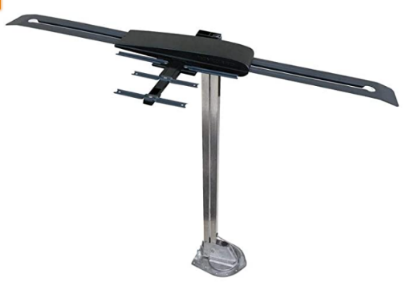  it will not be compatible with our Lifetime Roof.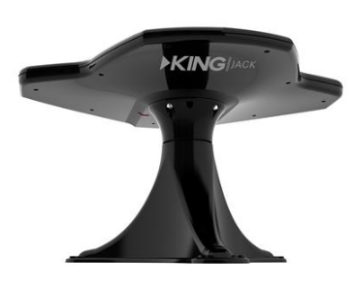 If you would like to get the Lifetime Roof done, the antenna will have to be changed over to the King Jack Antenna, like the one to the left.Information About The King Jack Antenna:Comes in colors of white or blackWider reception range. Less directional than traditional RV antennas to provide broader reception coverageEffortless antenna rotation Easily rotate antenna with two fingers with 360 degree rotation for no dead spotsGreatly improved UHF receptionOver-the-air Broadcast TV antenna with aerial mount/signal finderHas the option of getting Omni-Directional as wellLifetime Roof:Skylight will be sprayed over as the color of the roof either white, tan, black, or greyAll fixtures on the roof will be sprayed over, either black or whiteOnly the base of the antenna is sprayed; the fixture colors are usually the color of the antenna because we don’t spray the entire antennaThe ladder is sprayed on to the roofThe roof takes 2-3 weeks once started onBefore roof is sprayed on to the roof decking, the rubber roof is completely taken offPro-Tek LLC Is Not Liable For 5th Wheel Lube Plate Damage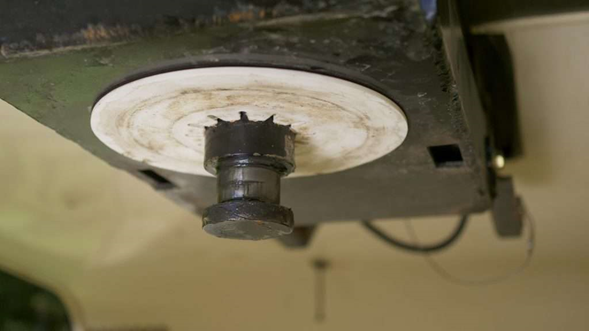 Please remove before dropping unit off. Thank you!